BRITISH SCHOOLS 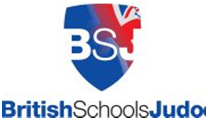 SPECIAL NEEDS AND VISUALLY IMPAIREDCHAMPIONSHIPS 2017DATE:		Sunday 9th April 2017  VENUE:	English , ELIGIBILITY:		This is a development event which is open to all school children and college students with special needs and visual impairment in England, Scotland, Northern Ireland or Wales.  Players must be a minimum of 8 years of age and a maximum of 21 years of age.  All players must hold a full Judo licence with one of the following governing bodies:  BJA, JudoScotland; WJA; NIJF; BJC or AJA.  REGISTRATION: 	09.00 – 09.30 hrsWEIGH- IN	             09.30 hrs   - will take place in the Badminton Hall at English Institute of Sport, .  CLOSING DATE:	Saturday 25th March 2017 ENTRY FEE:	£25.00.  Cheques should be made payable to British Judo Association SPECTATORS:	Adult Weekend Ticket –  £15.00			Concession Weekend Ticket – £7.50			Adult Day Ticket - £10.00			Concession Day Ticket - £5.00			Weekend Family Ticket - 2 x Adults, 2 x Concession - £37.50			One Day Family Ticket - 2 x Adults, 2 x Concession - £25.00  Concession tickets available to under 16s; Senior Citizens; Students (must produce a valid NUS card)Spectator tickets must be bought on the day, and payment for these cannot be included with the entry fee.  SEND ENTRIES TO:	Andy Scott, SAE or current email address MUST BE included for confirmation of entry.  EMERGENCY CONTACT INFORMATION British Schools Special Needs And Visually Impaired Championships 2017Competitor’s Name: …………………………………………………………………………………………………………………………………..First Contact:Name:	…………………………………………………………………………………………………………………………………………………………Telephone Number: …………………………………………………………………………………………………………………………………….Alternative Telephone Number: ………………………………………………………………………………………………………………….Second Contact:Name:	…………………………………………………………………………………………………………………………………………………………Telephone Number:  ……………………………………………………………………………………………………………………………………Alternative Telephone Number: …………………………………………………………………………………………………………………..Please return this information with the entry form.If there is any other confidential information that you feel we should be advised of prior to the event, please add this below. Information of a personal/sensitive nature will be destroyed immediately after the event.  CONSENT FORM Competitor’s Name:   …………………………………………………………Parent/Guardian Name    ……………………………………………………I am the above-mentioned competitor’s parent/guardian, and I hereby confirm that he/she has my authorisation to participate in the British Schools Judo Championships being held on Sunday 9th April 2017.I further confirm and warrant that, to the best of my knowledge and believe, the competitor is able to participate in the Judo event.  In permitting the competitor to participate, I am specifically granting my permission to the British Judo Association to use the competitor’s likeness, name, voice and words in television radio, film, newspaper, magazines and other media and in any form for the purpose of advertising or communicating the purposes and activities of Inclusion Judo in the British Judo Association and/or for applying for funds to support these purposes.  If a medical emergency should arise during the competitor’s participation in this event at a time when I am not personally present to be consulted regarding the competitor’s care, I hereby authorise the Competition Organiser on my behalf to take whatever measures are necessary to ensure that the competitor is provided with any emergency medical treatment, including hospitalisation, which the Competition Organiser deems advisable in order to protect the competitor’s health and wellbeing.I, being the above-mentioned competitor’s parent/guardian hereby give permission for ……………………………………………….. to participate in this event.   SignedDate.  ENTRY FORMPlease complete the form fully in BLOCK CAPITALS FULL NAME:   ………………………………………………………………………………………………………………………………………ADDRESS:  ………………………………………………………………………………………………………………………………………….………………………………………………………………………………………………………………..………………………………………….…………………………………………………………………………………………………………………………..……………………………….POST CODE:	……………………………….	 TELEPHONE ………………..……………………………… ……………………………EMAIL ………………………………………………………………………………………………………………………………………………..DATE OF BIRTH  …………………………….		ACADEMIC YEAR ………………………………………………………………LICENCE NUMBER ………………….………..	GRADE ……………………………………………………………………………..EXACT WEIGHT In Kilograms  ……………..……………………………………………………………………………………………….STARTING POSITION:  Standing/Kneeling/SittingJUDO LEVEL  NATURE OF DISABILITY PREVIOUS COMPETITION EXPERIENCE:Select One of the Options Below – please delete all that do not apply:First Competition/ First Official Competition/ Previous experience of official competitions/ Medals won in previous official competitions PLEASE NOTE THE ENTRY FORM MUST BE SIGNED BY A MEMBER OF STAFF AT THE ENTRANT’S SCHOOLI, ……………………………………………………………………………. (state position) confirm that the above player is a pupil at ………………………………………………………………… School and confirm that I am in agreement with him/her participating the 2017 British Schools Special Needs and Visually Impaired Championships Signed ……………………………………………………………………………………     Date ……………………………………………….. CONTEST LEVEL HELP SHEETLEVEL 1  (‘Good’ level player)This judoka can train and compete with mainstream players.  This competitor has a good understanding of the meaning and goal of the competition.  All visually impaired players will be divisioned in Level 1 unless they have additional needs. If there 
are insufficient VI players to make up VI pools they will allocated to appropriate Level 1 SN pools. (CRITERIA: This judoka is very capable of taking part in competition).LEVEL 2  (‘Medium-good’ level player) This judoka can train and take part in randori with mainstream players.  This judoka mostly understands the meaning and goal of the competition. (CRITERIA: This judoka is capable of taking part in competition).LEVEL 3 (Medium’ level player) This judoka can take part in training with mainstream players but only competes in special competitions with competitors of the same level.CRITERIA: This judoka understands the rules, meaning and goal of the competition.)LEVEL 4 (‘Medium-weak’ level player)  This judoka may only be capable of taking part in special training and competitions.  This judoka needs guiding during the competition but generally understands the rules and goal of a competition.CRITERIA: This judoka needs guiding during the competition but understands the rules and goal of a competition).LEVEL 5  (‘Weak’ level player) This judoka may only be capable of taking part in special training and competitions with specialist care.  This judoka needs a lot of guidance during the competition.  The competition might need to be adjusted to the competitors. Due to safety considerations, this judoka may be restricted to compete only on the ground (ne-waza). CRITERIA: This judoka needs a lot of guidance during the competition.  The competition may need to be adjusted to suit the judoka’s capabilities.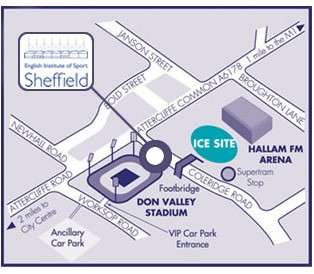 Directions to EIS :  From M1 (travelling North): Leave motorway at junction 34 (Sheffield Meadowhall). At the roundabout follow signs A6178 City Centre and Attercliffe. Go past Meadowhall Shopping Centre on your right. Keep straight on this road. Go past the Sheffield Arena on your left. Keep straight on this road (). EIS Sheffield is on  by the traffic lights (by Nat West Bank).From M1 (travelling South): - Leave motorway at Junction 34. Follow brown signs for Don Valley Stadium / HallamFM Arena (A6109 also signed City). Pass Meadowhall shopping centre on your left, travelling straight on for approximately two miles. At the first roundabout turn left on to  /  (following signs for Don Valley Stadium / Hallam FM Arena). At next roundabout turn right on to Attercliffe Common (A6178), signed iceSheffield. At second set of traffic lights (opposite Nat West bank) turn left onto .  Take next right into car park. From City Centre: Follow signs for M1 / M18 until reaching Park Square Roundabout. From roundabout use lane signed A57. See brown signs for Lower Don Valley (A6109). After exiting roundabout on to A57 "" take left lane at first set of traffic lights signed "Lower Don Valley (A6109)". At second set of lights turn right onto Wicker. At stone arches, bear right on to Savile Street A6109. Carry straight on for 2 miles following signs for "Don Valley Stadium / Hallam FM Arena". At first roundabout turn right signed (Hallam FM Arena / Don Valley Stadium) on to A6102 Hawke Street / Janson Street. At next roundabout turn right on to Attercliffe Road A6178. Take second left (opposite Nat West bank) onto Coleridge Road. Take first right into EIS Sheffield.  Supertram: Catch the yellow route tram from Sheffield City Centre or Meadowhall Shopping Centre.  Get off the tram at the Don Valley Stadium / Arena tram stop.  EIS Sheffield is just two minutes’ walk from the tram stop. 